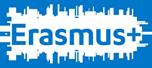 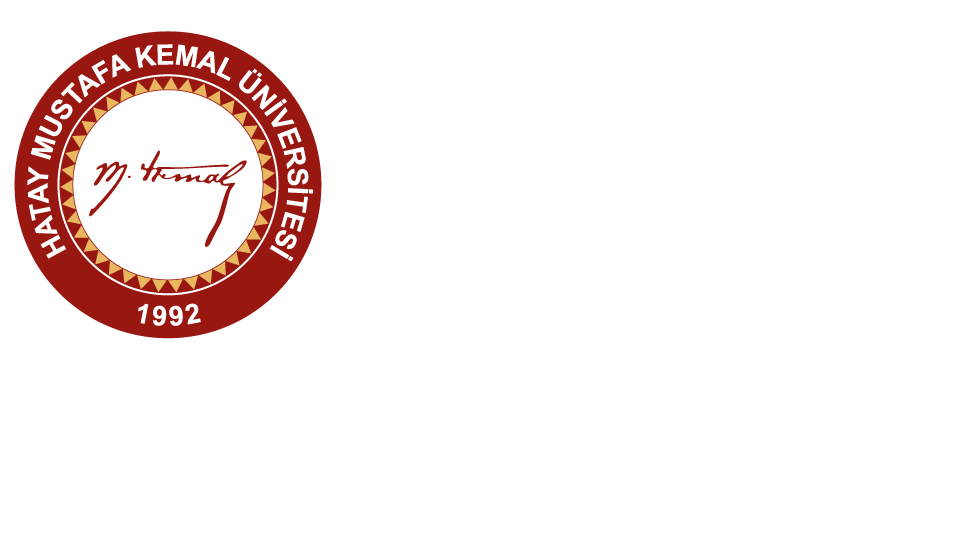 APPLICATION FORMSTAFF MOBILITY FOR TEACHING OR TRAINING ASSIGNMENTFirst NameLast NameJob TitleSeniorityJunior              Intermediate                Senior Gender  Female       MaleCountryPassport NumberName of the Home UniversityErasmus ID CodePIC NumberFaculty / SchoolDepartment / Unit / OfficeAddressE-MailMobile PhoneActivity Type   Teaching        TrainingActivity TopicsDepartment to be VisitedArrival Flight NumberArrival Date and TimeDeparture Date and TimeFood Restriction (if any)(Such as vegeterian, etc.)Special Needs (if any)Accommodation  will arrange self. Hotel name: ………………………………….   MKU Guest House (will be booked by the MKU Erasmus Office)Travel expenses will be paid by the participants.Do you want to give a seminar to other participants and audience in the morning sessions?What are your expectations about participating in this event?Remarks (if any)No